     kfn'ª6f/ gu/kflnsfgu/ sfo{kflnsfsf] sfof{no                                                                             =    lzIff, o'jf tyf v]ns'b zfvf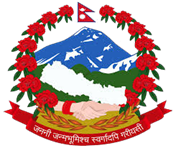 u08sL k|b]z, g]kfn     ldlt M@)&^.)@.)&k=;+=M@)&%.)&^r=g+=M                                         ljifo Mljj/0f pknAw u/fO{lbg] ;DjGwdf .>L ;a} ;fd'bfoLs ljBfnox?,kfn'ª6f/ gu/kflnsf, uf]/vf .	k|:t't ljifodf o; kf=g=kf= leq ;+rflnt ;fd'bfoLs ljBfnox?n] cf–cfkm\gf] ljBfnosf] lzIfs, ljBfyL{ ljj/0f / ljBfno Joj:yfkg ;ldltsf] ljj/0f b]xfo cg';f/sf] 9fFrfdf cfhsf] ldltn] # lbg leq o; gu/ lzIff zfvf, kfn'ª6f/–$, afx|lks]{df pknAw u/fO{lbg'x'g cg'/f]w 5 .!, lzIfs ljj/0fM@, laBfyL{ laj/0fM#= ljBfno Joj:yfkg ;ldlt                                                                    ================================                                                             -afa'/fd sf/v]tL_                                                           pk–;lrj      s|=;+=:jLs[t b/aGbLGfd:yfoLs/f//fxts}lkmotp=df=lj=df=lj=lg=df=lj=k|f=lj=;=s=sIffhDdf ljBfyL{ ;+VofhDdf ljBfyL{ ;+VofhDdf ljBfyL{ ;+Vofblnt ljBfyL{ ;+Vofblnt ljBfyL{ ;+Vofblnt ljBfyL{ ;+VofhghftL ljBfyL{ ;+VofhghftL ljBfyL{ ;+VofhghftL ljBfyL{ ;+Vofkm/s Ifdtf ePsf ljBfyL{ ;+Vofkm/s Ifdtf ePsf ljBfyL{ ;+Vofkm/s Ifdtf ePsf ljBfyL{ ;+VofsIff5fqf5fqhDdf5fqf5fqhDdf5fqf5fqhDdf5fqf5fqhDdfafn lj=!@#$%^&*(!)!!!@hDdfl;=g+=gfdkb7]ufgfkmf]g g+=O{d]ns}lkmot!@#$%^&